รูปประชุมสภาสมัยสามัญสมัยแรก   ประจำปี ๒๕๖7วันที่  5   กุมภาพันธ์  ๒๕๖7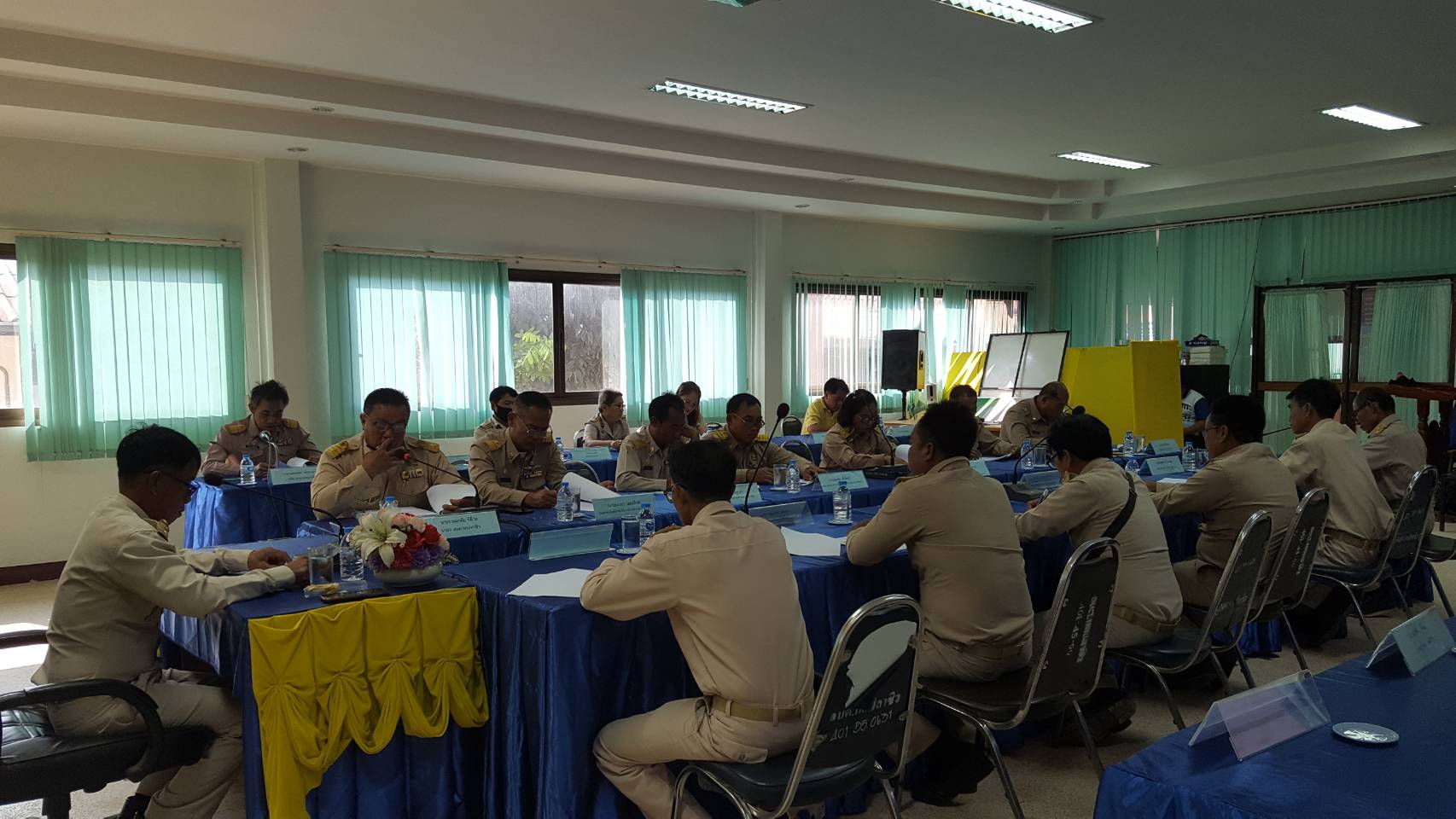 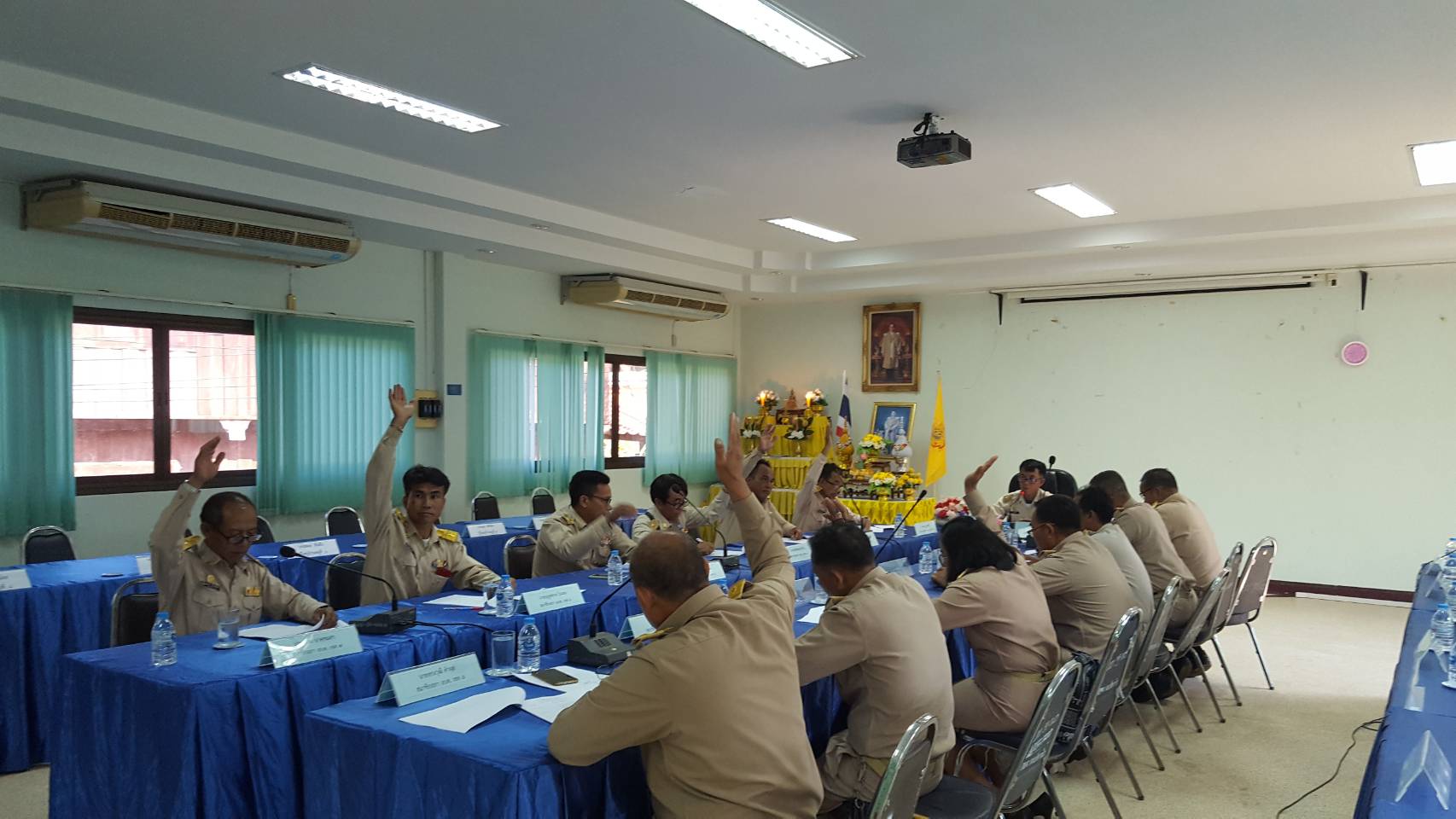 รูปประชุมสภาสมัยสามัญสมัยแรก   ประจำปี ๒๕๖7วันที่  5   กุมภาพันธ์  ๒๕๖7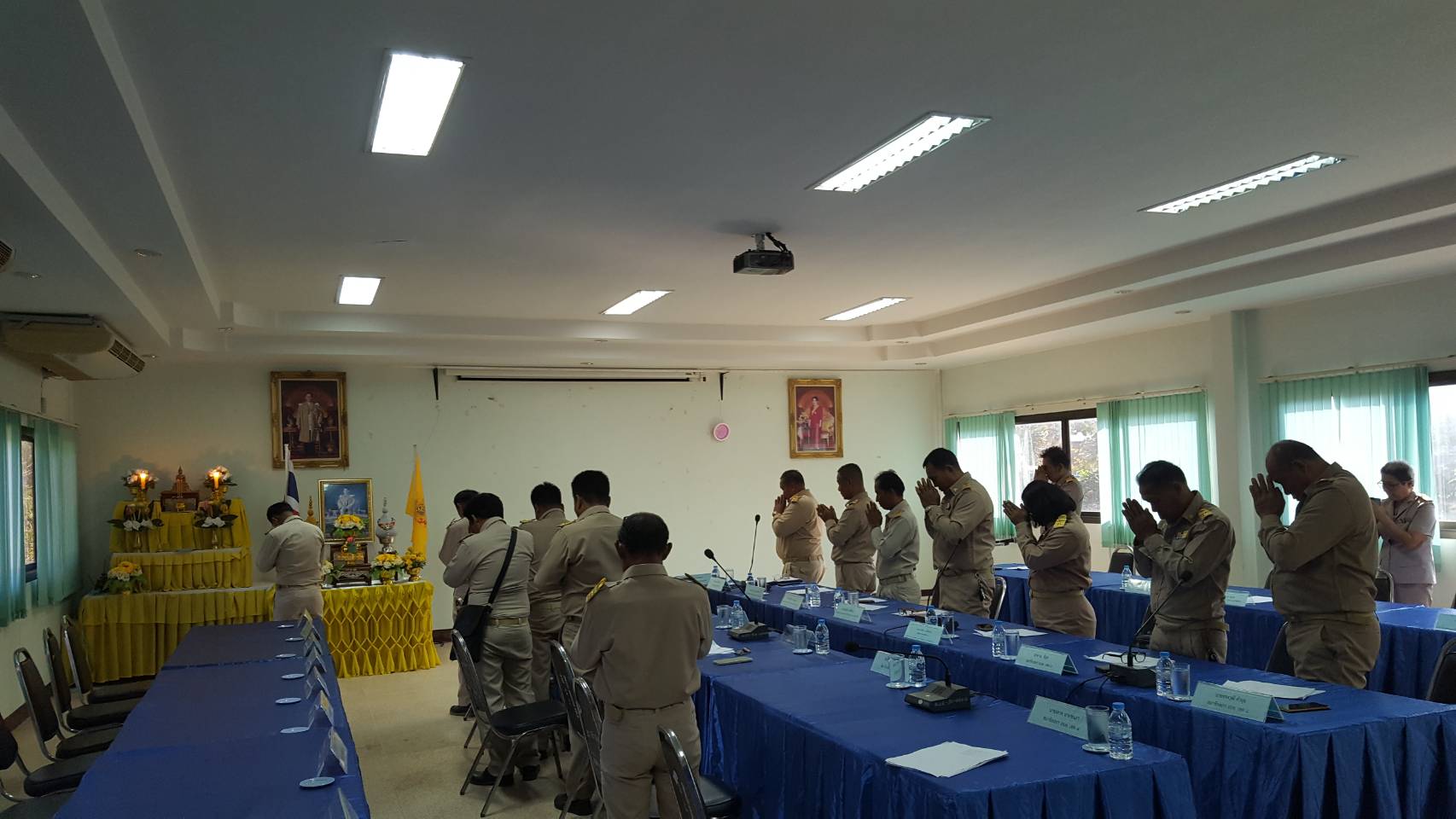 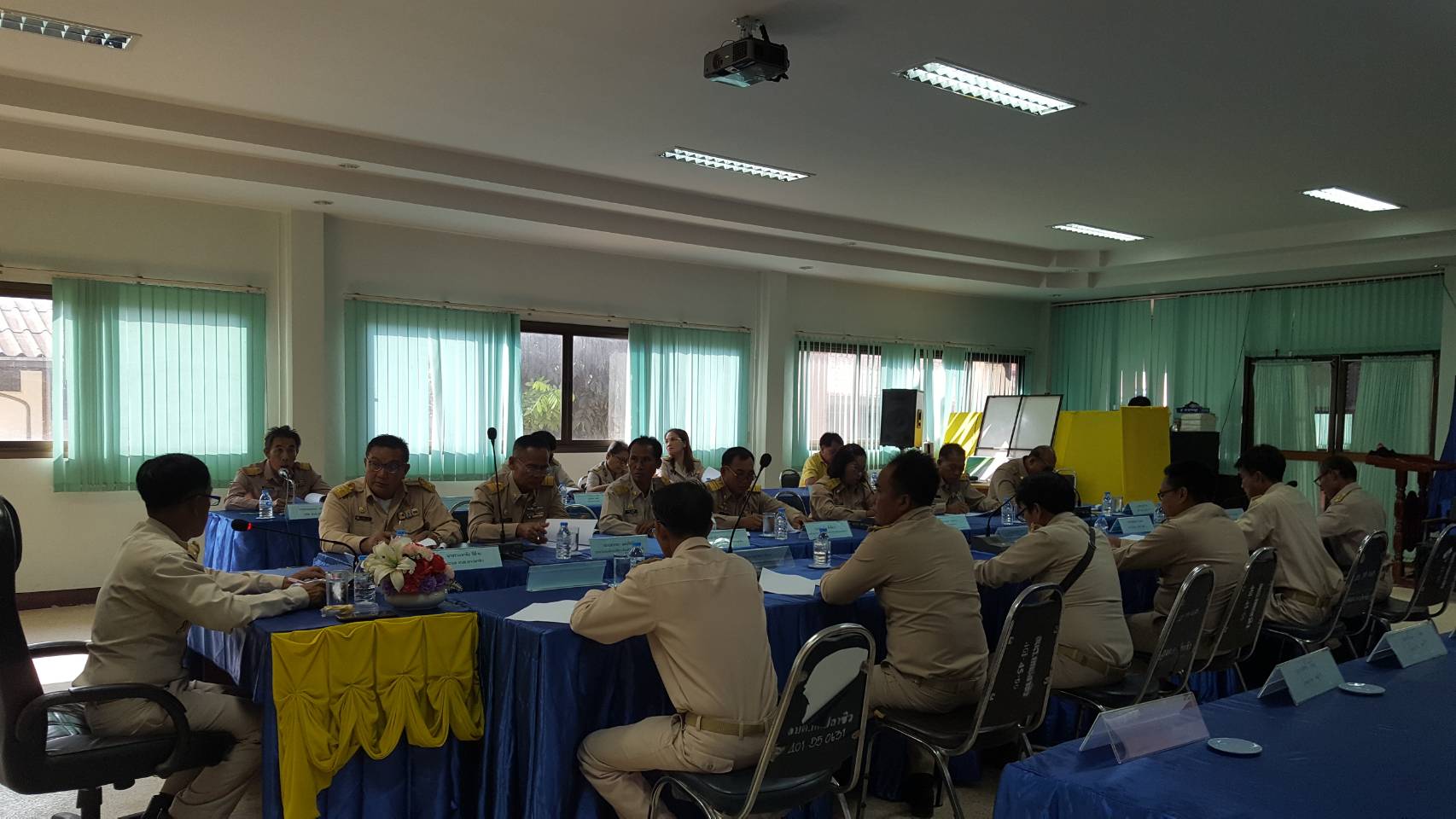 